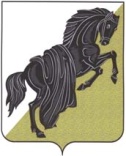 Об изменении адреса земельного участкаОб утверждении Плана противодействия коррупции в Багарякском сельскомпоселении Каслинского муниципального района на 2022-2025 годыВ соответствии с Федеральным законом от 25 декабря 2008 года № 273-ФЗ «О противодействии коррупции», Указом Президента Российской Федерации от 16 августа 2021 года № 478 «О Национальном плане противодействия коррупции на 2021-2024 годы», постановлением Правительства Челябинской области от 26 ноября 2021 года         № 600-П «О государственной программе Челябинской области «Противодействие коррупции в Челябинской области», в целях совершенствования мер по противодействию коррупции в Багарякском сельском поселении	1. Утвердить прилагаемый План противодействия коррупции в Багарякском сельском поселении Каслинского муниципального района на  2022-2025 годы.2. Организовать выполнение мероприятий Плана противодействия коррупции в Багарякском сельском поселении на 2022-2025 годы  в установленные сроки.3. Предоставлять ежеквартально, не позднее 25 числа последнего месяца отчетного квартала в управление делами администрации Каслинского муниципального района информацию о выполнении мероприятий Плана противодействия коррупции в Багарякском сельском поселении на 2022-2025 годы.  	4. Документоведу администрации Багарякского сельского поселения (Федорова О.Г.) разместить настоящее распоряжение на официальном сайте администрации Багарякского сельского поселения.	5. Контроль за исполнением настоящего распоряжения оставляю за собой.ГлаваБагарякского сельского поселения				               	А.А. ЧернышковУТВЕРЖДЕНраспоряжением администрацииБагарякского сельского поселенияКаслинского муниципального районаот 01.04.2022  № 27юПлан противодействия коррупции в Багарякском сельском поселении Каслинского муниципального района на 2022-2025 годы№ п/пМероприятияОтветственный исполнитель, соисполнители, участникиСрок реализацииI. Снижение уровня коррупции, устранение причин ее возникновения, повышение эффективности координации антикоррупционной деятельности органов местного самоуправления Багарякском сельском поселении, институтов гражданского общества и граждан, повышение эффективности противодействия коррупции в системе муниципальных органов Багарякском сельском поселении и подведомственных им учрежденийI. Снижение уровня коррупции, устранение причин ее возникновения, повышение эффективности координации антикоррупционной деятельности органов местного самоуправления Багарякском сельском поселении, институтов гражданского общества и граждан, повышение эффективности противодействия коррупции в системе муниципальных органов Багарякском сельском поселении и подведомственных им учрежденийI. Снижение уровня коррупции, устранение причин ее возникновения, повышение эффективности координации антикоррупционной деятельности органов местного самоуправления Багарякском сельском поселении, институтов гражданского общества и граждан, повышение эффективности противодействия коррупции в системе муниципальных органов Багарякском сельском поселении и подведомственных им учрежденийI. Снижение уровня коррупции, устранение причин ее возникновения, повышение эффективности координации антикоррупционной деятельности органов местного самоуправления Багарякском сельском поселении, институтов гражданского общества и граждан, повышение эффективности противодействия коррупции в системе муниципальных органов Багарякском сельском поселении и подведомственных им учреждений1. Формирование комплексной системы и проведение мониторинга хода реализации Национального плана противодействия коррупции в целях изучения причин коррупции, факторов, способствующих возникновению коррупции, и эффективности принятых мер:в сфере нормативного правового и методического обеспечения противодействия коррупции;в сфере деятельности органов местного самоуправления Багарякского сельского поселения в сфере расходования бюджетных средств и использования муниципального имущества;в сфере жилищно-коммунального хозяйства;в сфере организации и прохождения муниципальной службы;в сфере доступа населения к информации о деятельности органов местного самоуправления, в том числе в части противодействия коррупции;в сфере формирования нетерпимого отношения в обществе к проявлениям коррупцииадминистрация Багарякского сельского поселенияСовет депутатов Багарякского сельского поселения2022 - 2025 годы2.Размещение на официальном сайте Багарякского сельского поселения сведений о доходах, расходах, об имуществе и обязательствах имущественного характера, представляемых ежегодно муниципальными служащими и руководителями подведомственных учрежденийадминистрация Багарякского сельского поселения2022 - 2025 годы3.Размещение информации на официальном сайте Багарякского сельского поселения в рамках реализации мер по противодействию коррупции (ведение раздела «Противодействие коррупции»)администрация Багарякского сельского поселения2022 - 2025 годы4.Анализ заявлений и обращений граждан и организаций,  поступающих в органы местного самоуправления Багарякского сельского поселения, результаты их рассмотрения на предмет наличия информации о фактах коррупции со стороны должностных лиц органов местного самоуправления, муниципальных служащих, причинах и условиях, способствовавших проявлению таких фактов, и принятые по таким обращениям меры реагированияадминистрация Багарякского сельского поселенияСовет депутатов Багарякского сельского поселения2022 - 2025 годы5.Направление в органы прокуратуры информации о фактах коррупции, содержащихся в обращениях граждан, поступающих в органы местного самоуправления Багарякского сельского поселенияадминистрация Багарякского сельского поселенияСовет депутатов Багарякского сельского поселения2022 - 2025 годы6.Анализ практики рассмотрения органами местного самоуправления представлений (протестов, требований и другого) надзорных органов о принятии мер по устранению обстоятельств, способствующих совершению коррупционных правонарушений и преступленийадминистрация Багарякского сельского поселенияСовет депутатов Багарякского сельского поселения2022 - 2025 годы7.Методическое и организационное обеспечение деятельности комиссии по противодействию коррупции в Багарякском сельском поселенииадминистрация Багарякского сельского поселения2022 - 2025 годы8.Методическое и организационное обеспечение деятельности комиссии по соблюдению требований к служебному поведению муниципальных служащих и урегулированию конфликта интересов в органах местного самоуправления Багарякского сельского поселения с привлечением независимых экспертовадминистрация Багарякского сельского поселения2022 - 2025 годы9.Мониторинг деятельности комиссии по соблюдению требований к служебному поведению муниципальных служащих и урегулированию конфликта интересов в органах местного самоуправления Багарякского сельского поселенияадминистрация Багарякского сельского поселения2022 - 2025 годы10.Обеспечение соблюдения требований законодательства о противодействии коррупции в части процедуры:1) информирования работниками работодателя о случаях склонения их к совершению коррупционных нарушений и порядка рассмотрения таких сообщений;2) информирования работниками работодателя о возникновении личной заинтересованности, которая приводит (может привести) к конфликту интересов, и порядка его урегулирования;3) обмена подарками и знаками делового гостеприимстваадминистрация Багарякского сельского поселенияСовет депутатов Багарякского сельского поселения2022 - 2025 годы11.Мониторинг исполнения установленного порядка сообщения о получении подарка в связи с должностным положением или исполнением служебных (должностных) обязанностей, сдачи и оценки подарка, реализации (выкупа) и зачисления в доход соответствующего бюджета средств, вырученных от его реализацииадминистрация Багарякского сельского поселенияСовет депутатов Багарякского сельского поселения2022 - 2025 годы12.Мониторинг исполнения установленного порядка введения антикоррупционных положений в трудовые договора муниципальных служащих, работников, должности которых не отнесены к должностям муниципальной службы и руководителей подведомственных муниципальных учреждений администрация Багарякского сельского поселения2022 - 2025 годыII. Систематизация и актуализация нормативной правовой базы по вопросам противодействия коррупции, устранение пробелов и противоречий в правовом регулировании в области противодействия коррупции, совершенствование системы запретов, ограничений и требований, установленных в целях противодействия коррупцииII. Систематизация и актуализация нормативной правовой базы по вопросам противодействия коррупции, устранение пробелов и противоречий в правовом регулировании в области противодействия коррупции, совершенствование системы запретов, ограничений и требований, установленных в целях противодействия коррупцииII. Систематизация и актуализация нормативной правовой базы по вопросам противодействия коррупции, устранение пробелов и противоречий в правовом регулировании в области противодействия коррупции, совершенствование системы запретов, ограничений и требований, установленных в целях противодействия коррупцииII. Систематизация и актуализация нормативной правовой базы по вопросам противодействия коррупции, устранение пробелов и противоречий в правовом регулировании в области противодействия коррупции, совершенствование системы запретов, ограничений и требований, установленных в целях противодействия коррупции13.Мониторинг нормативных правовых актов Каслинского муниципального района, регулирующих  правоотношения в сфере противодействия коррупции, в целях  выявления нормативных правовых актов, требующих приведения в соответствие с федеральным законодательством и законодательством Челябинской области в связи с его   изменением, а также пробелов в правовом регулировании. Подготовка и своевременное внесение необходимых изменений в нормативные правовые акты администрация Багарякского сельского поселенияСовет депутатов Багарякского сельского поселения2022 - 2025 годы14.Мониторинг правоприменения нормативных правовых актов Багарякского сельского поселенияадминистрация Багарякского сельского поселенияСовет депутатов Багарякского сельского поселения2022 - 2025 годы15.Ведение реестра нормативных правовых актов, регулирующих вопросы противодействия коррупции  в Багарякском сельском поселенииадминистрация Багарякского сельского поселения2022 - 2025 годыIII. Мониторинг коррупциогенных факторов и эффективности мер антикоррупционной политикиIII. Мониторинг коррупциогенных факторов и эффективности мер антикоррупционной политикиIII. Мониторинг коррупциогенных факторов и эффективности мер антикоррупционной политикиIII. Мониторинг коррупциогенных факторов и эффективности мер антикоррупционной политики16.Проведение в установленном порядке антикоррупционной экспертизы действующих и проектов нормативных правовых актов, разработанных органами местного самоуправления Багарякского сельского поселенияадминистрация Багарякского сельского поселения2022 - 2025 годы17.Обеспечение размещения проектов нормативных правовых актов Багарякского сельского поселения в целях их общественного обсуждения и проведения независимой антикоррупционной экспертизыадминистрация Багарякского сельского поселения2022 - 2025 годы18.Техническое, организационное и методическое обеспечение работы постоянно действующей «горячей линии» (телефона доверия) для сообщений о проявлении фактов коррупции в Багарякском сельском поселенииОтдел МВД России по Каслинскому муниципальному району Челябинской области (по согласованию);администрация Багарякского сельского поселения2022 - 2025 годыIV. Повышение эффективности просветительских, образовательных и иных мероприятий, направленных на формирование антикоррупционного поведения муниципальных служащих и лиц, замещающих муниципальные должности, а также на популяризацию в обществе антикоррупционных стандартов и развитие общественного правосознанияIV. Повышение эффективности просветительских, образовательных и иных мероприятий, направленных на формирование антикоррупционного поведения муниципальных служащих и лиц, замещающих муниципальные должности, а также на популяризацию в обществе антикоррупционных стандартов и развитие общественного правосознанияIV. Повышение эффективности просветительских, образовательных и иных мероприятий, направленных на формирование антикоррупционного поведения муниципальных служащих и лиц, замещающих муниципальные должности, а также на популяризацию в обществе антикоррупционных стандартов и развитие общественного правосознанияIV. Повышение эффективности просветительских, образовательных и иных мероприятий, направленных на формирование антикоррупционного поведения муниципальных служащих и лиц, замещающих муниципальные должности, а также на популяризацию в обществе антикоррупционных стандартов и развитие общественного правосознания19.Оказание организационно-методической помощи муниципальным учреждениям, подведомственным администрации Багарякского сельского поселения,  в подготовке проектов правовых актов, регулирующих вопросы противодействия коррупцииадминистрация Багарякского сельского поселения2022 - 2025 годы20.Информирование муниципальных учреждений о внесенных изменениях в законодательство Российской Федерации по совершенствованию системы запретов, ограничений и требований в целях профилактики коррупционных правонарушенийадминистрация Багарякского сельского поселения2022 - 2025 годы21.Проведение семинаров, конференций, круглых столов с участием лиц, замещающих муниципальные должности, должности муниципальной службы, должностных лиц, ответственных за профилактику коррупционных правонарушений в органах местного самоуправления, руководителей муниципальных учреждений по вопросам профилактики и противодействия коррупции и индивидуального консультирования по вопросам применения (соблюдения) антикоррупционных стандартов и процедурадминистрация Багарякского сельского поселенияСовет депутатов Багарякского сельского поселения подведомственные муниципальные учреждения (по согласованию) 2022 - 2025 годы22.Организация участия муниципальных служащих, в должностные обязанности которых входит участие в противодействии коррупции, в мероприятиях по профессиональному развитию в области противодействия коррупции, в том числе их обучение по дополнительным профессиональным программам в области противодействия коррупцииадминистрация Багарякского сельского поселения2022 - 2025 годы23.Организация участия лиц, впервые поступивших на муниципальную службу или на работу в органы местного самоуправления и замещающих должности, связанные с соблюдением антикоррупционных стандартов, в мероприятиях по профессиональному развитию в области противодействия коррупцииадминистрация Багарякского сельского поселенияСовет депутатов Багарякского сельского поселения2022 - 2025 годы24.Организация участия муниципальных служащих, работников, в должностные обязанности которых входит участие в проведении закупок товаров, работ, услуг для обеспечения государственных (муниципальных) нужд, в мероприятиях по профессиональному развитию в области противодействия коррупции, в том числе их обучение по дополнительным профессиональным программам в области противодействия коррупцииадминистрация Багарякского сельского поселения2022 - 2025 годы25.Информирование муниципальных учреждений о практике применения законодательства Российской Федерации о противодействии коррупции в части, касающейся предотвращения и урегулирования конфликта интересовадминистрация Багарякского сельского поселенияСовет депутатов Багарякского сельского поселения2022 - 2025 годы26.Организационное и методическое обеспечение работы «прямых линий» с гражданами по вопросам антикоррупционного просвещенияадминистрация Багарякского сельского поселения2022 - 2025 годы27.Разработка методических материалов (памяток, брошюр и другого) по актуальным вопросам противодействия коррупцииадминистрация Багарякского сельского поселения2022 - 2025 годыV. Совершенствование мер по противодействию коррупции в сфере закупок товаров, работ, услуг для обеспечения государственных и муниципальных нужд и в сфере закупок товаров, работ, услуг отдельными видами юридических лицV. Совершенствование мер по противодействию коррупции в сфере закупок товаров, работ, услуг для обеспечения государственных и муниципальных нужд и в сфере закупок товаров, работ, услуг отдельными видами юридических лицV. Совершенствование мер по противодействию коррупции в сфере закупок товаров, работ, услуг для обеспечения государственных и муниципальных нужд и в сфере закупок товаров, работ, услуг отдельными видами юридических лицV. Совершенствование мер по противодействию коррупции в сфере закупок товаров, работ, услуг для обеспечения государственных и муниципальных нужд и в сфере закупок товаров, работ, услуг отдельными видами юридических лиц28.Оценка результатов проверок деятельности подведомственных учреждений в части целевого и эффективного расходования бюджетных средствконтрольно-счетная палата КМР(по согласованию); администрация Багарякского сельского поселения2022 - 2025 годы29.Оценка эффективности и совершенствование контроля использования имущества, находящегося в муниципальной собственности, в том числе переданного в аренду,   хозяйственное ведение и оперативное управлениеКонтрольно-счетная палата КМР(по согласованию);администрация Багарякского сельского поселения2022 - 2025 годы30.Анализ результатов проведения конкурсов и аукционов по продаже имущества, находящегося в собственности Багарякского сельского поселения, в том числе земельных участков, с целью выявления факторов занижения стоимости указанных объектовадминистрация Багарякского сельского поселения2022 - 2025 годы31.Применение в работе органами местного самоуправления разработанных Министерством труда и социальной защиты Российской Федерации методических рекомендаций по проведению в органах местного самоуправления и иных организациях, осуществляющих закупки в соответствии с федеральными законами от 5 апреля 2013 года № 44-ФЗ «О контрактной системе в сфере закупок товаров, работ, услуг для обеспечения государственных и муниципальных нужд» и от 18 июля 2011 года № 223-ФЗ «О закупках товаров, работ, услуг отдельными видами юридических лиц», работы, направленной на выявление личной заинтересованности муниципальных служащих, работников при осуществлении таких закупок, которая приводит или может привести к конфликту интересовадминистрация Багарякского сельского поселения2022 - 2025 годы32.Применение в работе органами местного самоуправления разработанных Министерством труда и социальной защиты Российской Федерации методических рекомендаций по выявлению и минимизации коррупционных рисков при осуществлении закупок товаров, работ, услуг для обеспечения муниципальных нуждадминистрация Багарякского сельского поселения2022 - 2025 годы33.Проведение мониторинга закупок товаров, работ, услуг для обеспечения муниципальных нужд Багарякского сельского поселения  в соответствии с требованиями действующего законодательстваадминистрация Багарякского сельского поселения2022 - 2025 годы34.Анализ неисполненных муниципальных контрактов в системе жилищно-коммунального хозяйства и принятие мер по исполнению подрядчиками взятых на себя обязательств в части передачи информации в правоохранительные органы при наличии признаков правонарушенийадминистрация Багарякского сельского поселения2022 - 2025 годыVI. Совершенствование порядка осуществления контроля за расходами лиц, замещающих муниципальные должности, и лиц, замещающих должности муниципальной службыVI. Совершенствование порядка осуществления контроля за расходами лиц, замещающих муниципальные должности, и лиц, замещающих должности муниципальной службыVI. Совершенствование порядка осуществления контроля за расходами лиц, замещающих муниципальные должности, и лиц, замещающих должности муниципальной службыVI. Совершенствование порядка осуществления контроля за расходами лиц, замещающих муниципальные должности, и лиц, замещающих должности муниципальной службы35.Обеспечение эффективного контроля за соблюдением лицами, замещающими муниципальные должности, должности муниципальной службы, требований законодательства Российской Федерации о противодействии коррупции, касающихся предотвращения и урегулирования конфликта интересов, в том числе за привлечением таких лиц к ответственности в случае несоблюдения указанных требованийадминистрация Багарякского сельского поселенияСовет депутатов Багарякского сельского поселения2022 - 2025 годы36.Мониторинг участия лиц, замещающих в органах местного самоуправления Багарякского сельского поселения, муниципальные должности на постоянной основе, должности муниципальной службы, в управлении коммерческими и некоммерческими организациямиадминистрация Багарякского сельского поселения2022 - 2025 годы37.Осуществление в порядке, установленном действующим законодательством, контроля за расходами лиц, замещающих должности, осуществление полномочий по которым влечет за собой обязанность представлять сведения о своих доходах, об имуществе и обязательствах имущественного характера, а также сведения о доходах, об имуществе и обязательствах имущественного характера своих супруги (супруга) и несовершеннолетних детейадминистрация Багарякского сельского поселенияСовет депутатов Багарякского сельского поселения2022 - 2025 годы38.Анализ сведений о доходах, расходах, об имуществе и обязательствах имущественного характера, представленных лицами, замещающими должности, осуществление полномочий по которым влечет за собой обязанность представлять сведения о своих доходах, расходах, об имуществе и обязательствах имущественного характера, о доходах, расходах, об имуществе и обязательствах имущественного характера своих супругов и несовершеннолетних детейадминистрация Багарякского сельского поселенияСовет депутатов Багарякского сельского поселения2022 - 2025 годыVII. Обеспечение единообразного применения законодательства Российской Федерации о противодействии коррупции в целях повышения эффективности механизмов предотвращения и урегулирования конфликта интересовVII. Обеспечение единообразного применения законодательства Российской Федерации о противодействии коррупции в целях повышения эффективности механизмов предотвращения и урегулирования конфликта интересовVII. Обеспечение единообразного применения законодательства Российской Федерации о противодействии коррупции в целях повышения эффективности механизмов предотвращения и урегулирования конфликта интересовVII. Обеспечение единообразного применения законодательства Российской Федерации о противодействии коррупции в целях повышения эффективности механизмов предотвращения и урегулирования конфликта интересов39.Применение администрацией Багарякского сельского поселения разработанных Министерством труда и социальной защиты Российской Федерации методических рекомендаций по вопросам привлечения к ответственности должностных лиц за непринятие мер по предотвращению и (или) урегулированию конфликта интересовадминистрация Багарякского сельского поселения2022 - 2025 годы40.Обеспечение эффективности кадровой работы в части, касающейся ведения личных дел лиц, замещающих муниципальные должности и должности муниципальной службы, в том числе контроля за актуализацией сведений, содержащихся в анкетах, предоставляемых  при назначении на указанные должности и  поступлении на муниципальную службу, об их родственниках и свойственниках в целях выявления возможного конфликта интересовадминистрация Багарякского сельского поселения2022 - 2025 годы